Potvrzení: Objednávka č. 792/2016/OME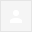 Dobrý den,
potvrzujeme přijetí objednávky. Termín bude domluven s kontaktní osobou.

S pozdravem


    Ing. Jaromír Bartoš
        ved. tech. odd.
  LAB MARK a.s.
   Pod Cihelnou 23, 16100 Praha 6
   tel. 233 335 548
   mobil: 602 644 151
   www.labmark.cz

  Netisknete zbytečně? Myslete na životní prostředí.



-----Original Message-----
From: automat@endo.cz [mailto:automat@endo.cz]
Sent: Tuesday, November 01, 2016 2:31 PM
To: labmark@labmark.cz
Subject: [SPAM] Objednávka č. 792/2016/OME



----------------------------------------------
Identifikace adresáta a odesílatele <gx>25713001:00023761</gx>Doručená poštax15:24 (před 15 hodinami)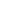 